Letter M Scavenger HuntCan you find these objects that begin with letter Mm?M is for…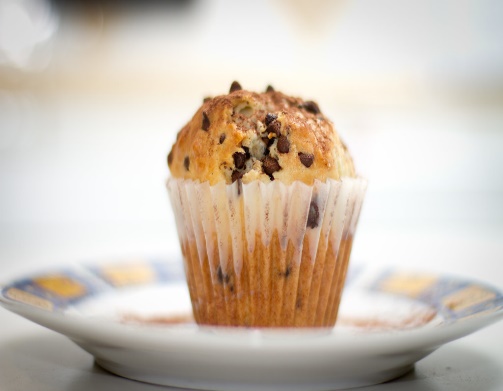 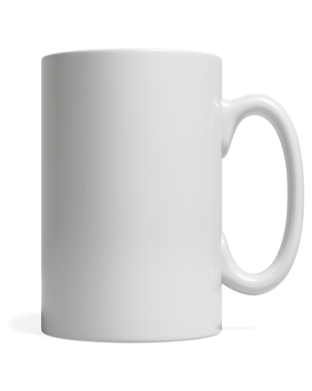 Muffin                         Mug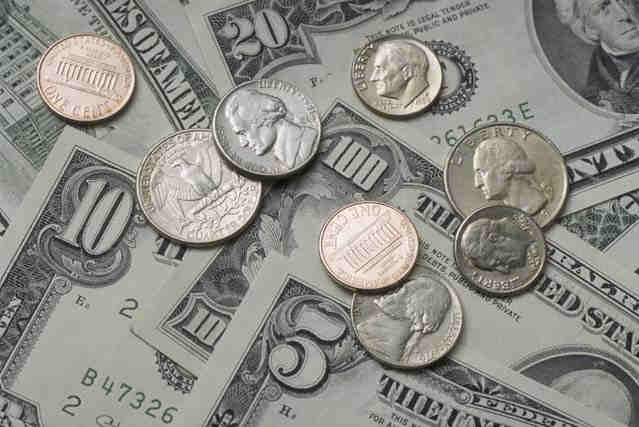 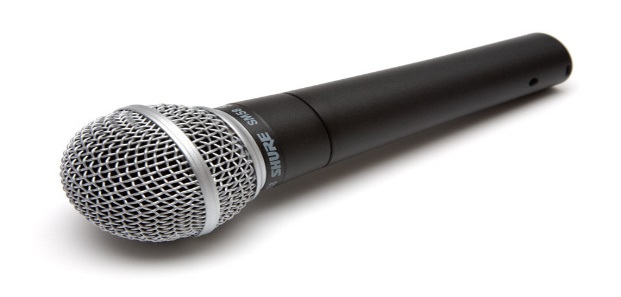 Money					Microphone    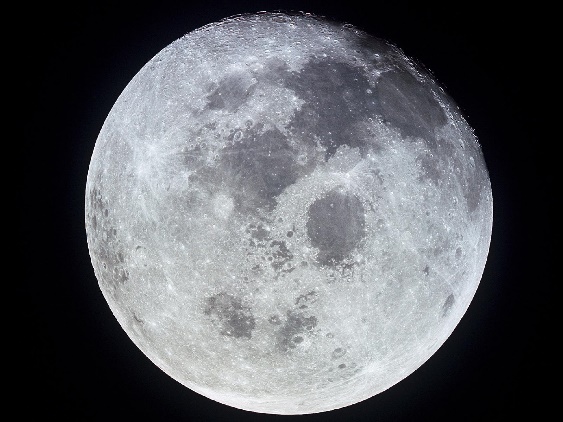 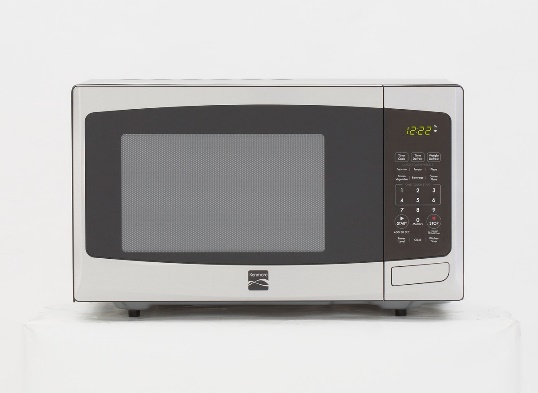 Moon						Microwave                            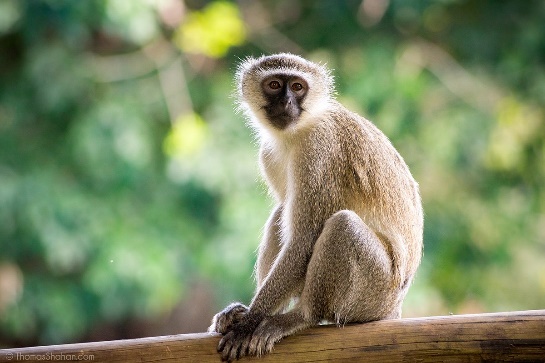 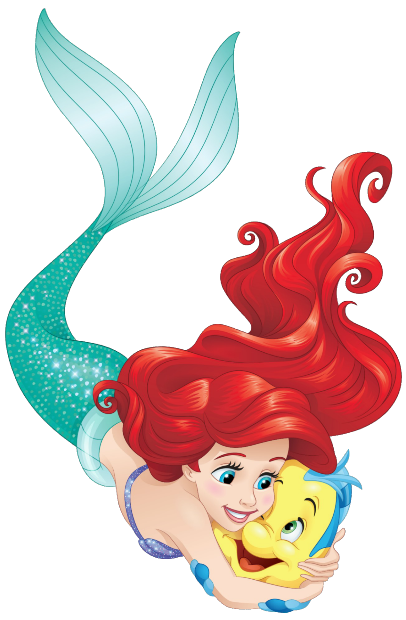 Monkey							Mermaid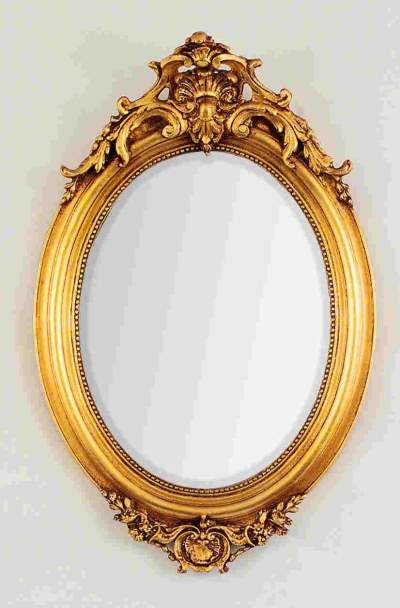 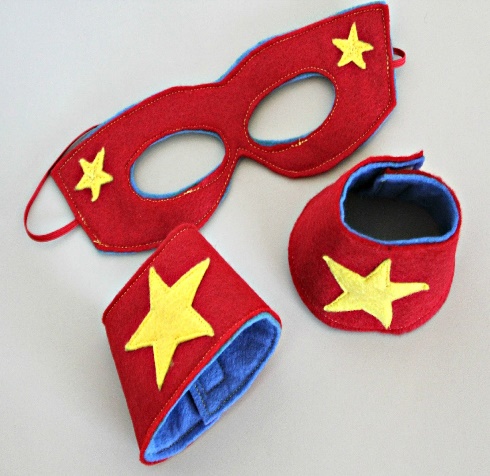 Mirror						Mask  Mother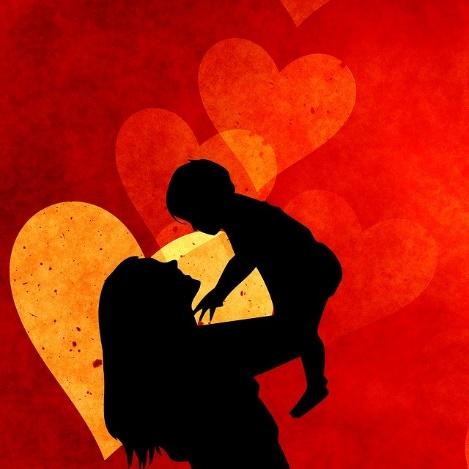 Happy Hunting! Happy Mother’s Day! 